Evaluation – Learning and Training activities in CroatiaParticipants: 29 students1. The transnational learning activity met my expectation.2. I liked the organization of the meeting.3. I enjoyed the adventure trip.4. I enjoyed the trails.5. This meeting improved my knowledge about Croatia.6. The Croatian coordinator and the students were helpful concerning my needs.7. I liked Croatian food.8. I had very good accommodation.9. How do you rate the transnational meeting overall?TEACHERSParticipants: 14 teachers1. The transnational learning activity met my expectation.2. I liked the organization of the meeting.3. I enjoyed the adventure trip.4. I enjoyed the trails.5. This meeting improved my knowledge about Croatia.6. The Croatian coordinator and the students were helpful concerning my needs.7. I liked Croatian food.8. I had very good accommodation.9. How do you rate the transnational meeting overall?Conclusions:86% participants consider that the learning activity met their expectations, meaning that they actually were objective in their expectations;93% liked the organization of the meeting and  one student was reserved and two disliked it – it will be interesting to know the reason – it will be more helpful to know reasons and their point of view on the meeting to improve it next time, all teachers liked it;75% enjoyed the adventure trip/bike accessories workshop, 23% were reserved about this and only one student disliked this activity; one reason for the fact that some of people don’t like paintball or don’t like to go to swimming pool;86% liked the trails, 14% were reserved about them; we are satisfied with this percent as we were looking for the trails with nice points of interest, maybe for people who was reserved some parts of trails was to heavy but we suppose that they are not use to ride as we were trying to pay attention on the structure of the trails. We are very happy that there was no negative answers.86% of the participants improved their knowledge about Romania, 14% were reserved about this; we believed that the video about Croatia, the lesson of Croatian language contributed to the high percentage of participants that learnt more about our country. There is also lots of ss who are coming to Croatia seaside for a summer vacation.95% of the participants considered that the Croatian coordinator and the students were helpful concerning their needs; only 2 students were reserved about this;74% liked Croatian food and 23% were reserved about this, one student disliked it; we believe this is a matter of taste;86% were happy with their accommodation and 14% were reserved. We believe that maybe some of students have to travel to school and that maybe is a reason; 98% were happy with the transnational meeting and 1 student was reserved about this.10. Write the name of at least two new friends from Croatia:Teachers mentioned the following Croatian teachers:  Daniela, Ivan, Daniel,Tomislav, Roman, Boris, Silvestar and the following Croatian students: Patrik, Karlo,Filip, Lovro, Haus, Karlo (tall one), Nikola, Karlo PaveticForeign students mentioned the following Croatian friends: Krešimir (14)Karlo (10, but 2 ss mentioned Karlo*3)Nikola (8)Lucija (7)Patrik, Veronika (mentioned by 5 foreign students)Lovro, Danijela, Melani (mentioned by 4 students)Rea, Tomislav , Josip (mentioned by 3 ss)Noa, Filip (2)Marko, Marija(1)We can easily see who were the friendliest students, except for the fact that we have 3 boys named Karlo, and 2 girls named Melani so we are not sure which foreign students mentioned which.Krešimir, Karlo and Nikola were leaders and guides on the trails so we believe that’s the main reason why they are on the first places – had contact with lots of ss.11. Positive aspects of the transnational learning activity hosted by Romania, mentioned by both students and teachers.Very good food and organization, brilliant atmosphere, good time managementThey meet new people and new places.Know more about Croatia.Learned to accept new traditions and opinions.Friendly welcoming.Student had very good hosts and familiesBeautiful landscape, weather, trails, hospitalityImprovements in school.Wonderful view and students were friendly.Excellent presentation of the marketing strategyI like points of interests.Very engaging trails and good weather.Thermal Spa, nice sceneryGood atmosphere – everyone was singing and one was playing guitar – it was awesome.Students improved their English and meet new friendsWe are glad to see that participants understood the purpose of the activities and mentioned so many positive aspects of the meeting and went home with nice memories.12. Negative aspects of the meeting. Some parts of trail was difficult. Some students didn’t like some food.They wanted more common activities during evening.Some of host students did not wear helmets.Its hard for us to organize common evening activities as some host are living far from school and there is not traffic during evening. Maybe to try to make agreement with parents, but we tried not to put so many work for them as lots of them are working. We agree that on activities all ss had to have helmets, but some host ss did not have it as law is that cyclist over 16 don’t need them so that’s the reason of it. We accept it as our mistake and in future we will give our best to avoid it.13. Other comments:Participants enjoyed the meeting from Croatia.  They had lots of fun, want to come again.Nice people and country.Friendly host family.They were very pleased with the organization and wanted to thank organizers. 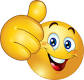 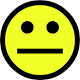 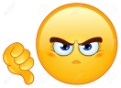 23602612217124502450272023512630281014001400113013101310140095011301400